Colligative Properties: The Influence of a Solute____________________________: the properties that deal with the ___________ of particles dissolved in a given mass of solvent	The physical properties of a solution differ from the properties of the solventVapor Pressure __________________Boiling Point ______________________________________ Point Depressioni = the Van’t Hoff factor, i = the number of particles into which the added solute __________________for ALL molecular compounds, the Van’t Hoff factor is equal to _______for ionic compounds (that _________________ dissolve in the solvent), the Van’t Hoff factor is dependent upon the ___________ of particles dissociated once dissolvedExamplesNaCl →  Van’t Hoff factor = _____Na3PO4 →  Van’t Hoff factor = _____For colligative properties, the _____________ of the particles IS NOT IMPORTANT. Size and molar mass do NOT matter – the number of the ________________ particles is what is important here! Vapor Pressure LoweringVapor Pressure: the pressure exerted by a ______________ that is in dynamic equilibrium with its ____________ in a closed systemWhen solutes are added to a pure solvent, the vapor pressure is __________________________________   ______________ molecules escape liquid phaseThe decrease is proportional to the number of solute _______________ dissolvedVapor Pressure decreases when a _______________ solute is added to a solventSKETCHVapor Pressure increases when a _______________ solute is added to a solventEffect on Boiling PointBoiling Point _______________________: When a nonvolatile solute is added to a solution the boiling point of the solution will ________________. Boiling Point: the temperature where the vapor pressure of the liquid _______________ atmospheric pressureWhen solute is added, the vapor pressure is ________________ so the boiling temperature is ___________________Additional _____________   __________  is required to break apart solute/solvent interactionshttp://www.chem.purdue.edu/gchelp/solutions/eboil.html Sketch/SummarizeBoiling Point ElevationOccurs because additional solute particles __________________ vapor pressure so more pressure is needed to boilMore energy is needed to break _______________   ________ between neighboring molecules and exert additional vapor pressureFreezing Point Depression: Temperature difference between the freezing point of _____________ and pure _____________Solutes _______________ the normal geometric pattern of a pure frozen solvent in a solutionAdditional ________________ energy must be lost for ________________________ to occurSKETCHPractice Problems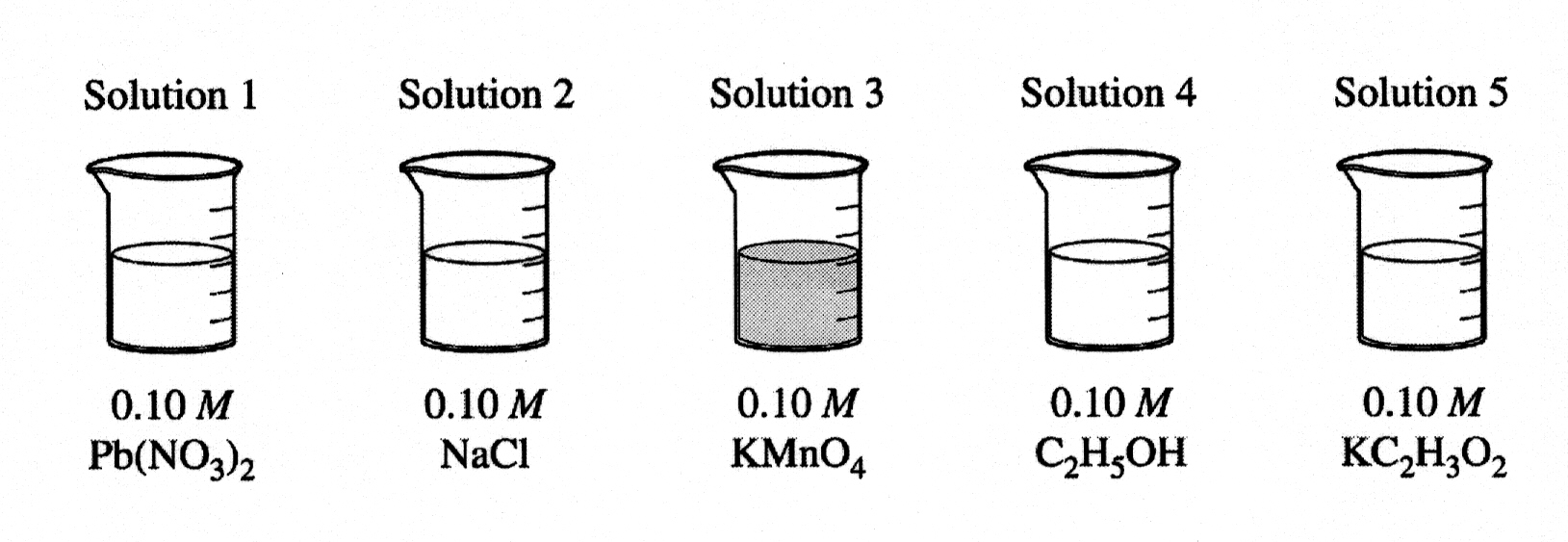 a.	Which solution has the highest boiling point?  Explain.b.	Which solution has the lowest vapor pressure? Explain.c.	Identify a pair of the solutions that would produce a precipitate when mixed together.  Write the formula of the precipitate.d.	When KMnO4 is used to oxidize hydrogen peroxide, what is the oxidation state of the Mn in KMnO4 and in the product, Mn2+?e.	Which solution would be the least effective conductor of electricity due to its lack of charged particles? Explain.